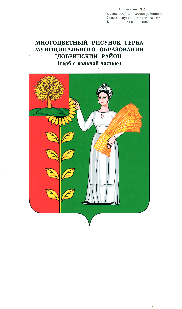 ПОСТАНОВЛЕНИЕАдминистрации сельского поселенияПушкинский сельсоветДобринского муниципального района Липецкой областиРоссийской Федерации17.10.2020г.                                    с. Пушкино                                          №85Об утверждении отчета об исполнении бюджета сельского поселения Пушкинский сельсовет  Добринского муниципального района Липецкой области Российской Федерации  за 3 квартал 2020 года	Рассмотрев отчет об исполнении районного бюджета за I полугодие 2020 года, руководствуясь ст. 264.2 Бюджетного Кодекса Российской Федерации, Уставом Добринского муниципального района Липецкой области РФ, администрация Добринского муниципального района        ПОСТАНОВЛЯЕТ:Утвердить отчет об исполнении бюджета  сельского поселения Пушкинский сельсовет за 3 квартал 2020 года согласно приложению к настоящему постановлению.Контроль за выполнением настоящего распоряжения  возложить на главного специалиста-эксперта администрации сельского поселения Пушкинский сельсовет Тандилашвили Т.В.Глава администрации сельского поселения Пушкинский сельсовет                                             Демихова Н.Г.Утвержден Постановлением администрациисельского поселения Пушкинский сельсовет от 17.10.2020г. №85ОТЧЕТ ОБ ИСПОЛНЕНИИ БЮДЖЕТА За 3 квартал 2020 года Наименование показателяКод строкиКод дохода по бюджетной классификацииУтвержденоИсполнено Наименование показателяКод строкиКод дохода по бюджетной классификацииУтвержденоИсполнено Наименование показателяКод строкиКод дохода по бюджетной классификацииУтвержденоИсполненоДоходы бюджета - ИТОГО010х10 243 328,176 933 264,03в том числе: Налоговые и неналоговые доходы010000 1000000000 0000 0003 741 500,002 239 358,04Налоги на прибыль, доходы010000 1010000000 0000 0001 186 500,00820 550,75Налог на доходы физических лиц010000 1010200001 0000 1101 186 500,00820 550,75Налог на доходы физических лиц с доходов, источником которых является налоговый агент, за исключением доходов, в отношении которых исчисление и уплата налога осуществляются в соответствии со статьями 227, 227.1 и 228 Налогового кодекса Российской Федерации010000 1010201001 0000 1101 186 500,00796 712,04Налог на доходы физических лиц с доходов, полученных от осуществления деятельности физическими лицами, зарегистрированными в качестве индивидуальных предпринимателей, нотариусов, занимающихся частной практикой, адвокатов, учредивших адвокатские кабинеты, и других лиц, занимающихся частной практикой в соответствии со статьей 227 Налогового кодекса Российской Федерации010000 1010202001 0000 1100,00-175,44Налог на доходы физических лиц с доходов, полученных физическими лицами в соответствии со статьей 228 Налогового кодекса Российской Федерации010000 1010203001 0000 1100,001 561,90Налог на доходы физических лиц с сумм прибыли контролируемой иностранной компании, полученной физическими лицами, признаваемыми контролирующими лицами этой компании010000 1010205001 0000 1100,0022 452,25Налоги на совокупный доход010000 1050000000 0000 000300 000,0070 340,27Налог, взимаемый в связи с применением упрощенной системы налогообложения010000 1050100000 0000 110225 000,0066 440,27Налог, взимаемый с налогоплательщиков, выбравших в качестве объекта налогообложения доходы010000 1050101001 0000 110225 000,0011 655,00Налог, взимаемый с налогоплательщиков, выбравших в качестве объекта налогообложения доходы010000 1050101101 0000 110225 000,0011 655,00Налог, взимаемый с налогоплательщиков, выбравших в качестве объекта налогообложения доходы, уменьшенные на величину расходов010000 1050102001 0000 1100,0054 785,27Налог, взимаемый с налогоплательщиков, выбравших в качестве объекта налогообложения доходы, уменьшенные на величину расходов (в том числе минимальный налог, зачисляемый в бюджеты субъектов Российской Федерации)010000 1050102101 0000 1100,0054 785,27 Единый сельскохозяйственный налог010000 1050300001 0000 11075 000,003 900,00Единый сельскохозяйственный налог010000 1050301001 0000 11075 000,003 900,00Налоги на имущество010000 1060000000 0000 0002 255 000,001 328 834,31Налог на имущество физических лиц010000 1060100000 0000 11080 000,003 850,47Налог на имущество физических лиц, взимаемый по ставкам, применяемым к объектам налогообложения, расположенным в границах сельских поселений010000 1060103010 0000 11080 000,003 850,47Земельный налог010000 1060600000 0000 1102 175 000,001 324 983,84Земельный налог с организаций010000 1060603000 0000 1101 902 620,001 289 456,94Земельный налог с организаций, обладающих земельным участком, расположенным в границах сельских поселений010000 1060603310 0000 1101 902 620,001 289 456,94Земельный налог с физических лиц010000 1060604000 0000 110272 380,0035 526,90Земельный налог с физических лиц, обладающих земельным участком, расположенным в границах сельских поселений010000 1060604310 0000 110272 380,0035 526,90Доходы от продажи материальных и нематериальных активов010000 1140000000 0000 0000,003 679,65Доходы от продажи земельных участков, находящихся в государственной и муниципальной собственности010000 1140600000 0000 4300,003 679,65Доходы от продажи земельных участков, государственная собственность на которые разграничена (за исключением земельных участков бюджетных и автономных учреждений)010000 1140602000 0000 4300,003 679,65Доходы от продажи земельных участков, находящихся в собственности сельских поселений (за исключением земельных участков муниципальных бюджетных и автономных учреждений)010000 1140602510 0000 4300,003 679,65Прочие неналоговые доходы010000 1170000000 0000 0000,0015 953,06Средства самообложения граждан010000 1171400000 0000 1500,0015 953,06Средства самообложения граждан, зачисляемые в бюджеты сельских поселений010000 1171403010 0000 1500,0015 953,06Безвозмездные поступления010000 2000000000 0000 0006 501 828,174 693 905,99Безвозмездные поступления от других бюджетов бюджетной системы Российской Федерации010000 2020000000 0000 0006 356 828,174 548 905,99Дотации бюджетам бюджетной системы Российской Федерации010000 2021000000 0000 1504 469 073,003 978 926,00Дотации на выравнивание бюджетной обеспеченности010000 2021500100 0000 150941 000,00705 636,00Дотации бюджетам сельских поселений на выравнивание бюджетной обеспеченности из бюджета субъекта Российской Федерации010000 2021500110 0000 150941 000,00705 636,00Дотации бюджетам на поддержку мер по обеспечению сбалансированности бюджетов010000 2021500200 0000 1503 528 073,003 273 290,00Дотации бюджетам сельских поселений на поддержку мер по обеспечению сбалансированности бюджетов010000 2021500210 0000 1503 528 073,003 273 290,00Субсидии бюджетам бюджетной системы Российской Федерации (межбюджетные субсидии)010000 2022000000 0000 1509 313,459 313,45Прочие субсидии010000 2022999900 0000 1509 313,459 313,45Прочие субсидии бюджетам сельских поселений010000 2022999910 0000 1509 313,459 313,45Субвенции бюджетам бюджетной системы Российской Федерации010000 2023000000 0000 15085 800,0060 675,00Субвенции бюджетам на осуществление первичного воинского учета на территориях, где отсутствуют военные комиссариаты010000 2023511800 0000 15085 800,0060 675,00Субвенции бюджетам сельских поселений на осуществление первичного воинского учета на территориях, где отсутствуют военные комиссариаты010000 2023511810 0000 15085 800,0060 675,00Иные межбюджетные трансферты010000 2024000000 0000 150536 727,48481 077,30Межбюджетные трансферты, передаваемые бюджетам муниципальных образований на осуществление части полномочий по решению вопросов местного значения в соответствии с заключенными соглашениями010000 2024001400 0000 150536 727,48481 077,30Межбюджетные трансферты, передаваемые бюджетам сельских поселений из бюджетов муниципальных районов на осуществление части полномочий по решению вопросов местного значения в соответствии с заключенными соглашениями010000 2024001410 0000 150536 727,48481 077,30Прочие безвозмездные поступления от других бюджетов бюджетной системы010000 2029000000 0000 1501 255 914,2418 914,24Прочие безвозмездные поступления от бюджетов муниципальных районов010000 2029005000 0000 1501 255 914,2418 914,24Прочие безвозмездные поступления в бюджеты сельских поселений от бюджетов муниципальных районов010000 2029005410 0000 1501 255 914,2418 914,24Прочие безвозмездные поступления010000 2070000000 0000 000145 000,00145 000,00Прочие безвозмездные поступления в бюджеты сельских поселений010000 2070500010 0000 150145 000,00145 000,00Прочие безвозмездные поступления в бюджеты сельских поселений010000 2070503010 0000 150145 000,00145 000,00 Наименование показателяКод строкиКод расхода по бюджетной классификацииУтвержденоИсполнено Наименование показателяКод строкиКод расхода по бюджетной классификацииУтвержденоИсполнено Наименование показателяКод строкиКод расхода по бюджетной классификацииУтвержденоИсполненоРасходы бюджета - ИТОГО200х8 715 478,175 544 519,69в том числе: Общегосударственные вопросы200 000 0100 0000000000 0004 187 093,452 491 164,46Функционирование высшего должностного лица субъекта Российской Федерации и муниципального образования200 000 0102 0000000000 000804 953,00768 012,48Расходы на выплаты персоналу в целях обеспечения выполнения функций государственными (муниципальными) органами, казенными учреждениями, органами управления государственными внебюджетными фондами200 000 0102 0000000000 100804 953,00768 012,48Расходы на выплаты персоналу государственных (муниципальных) органов200 000 0102 0000000000 120804 953,00768 012,48Фонд оплаты труда государственных (муниципальных) органов200 000 0102 0000000000 121590 821,00586 932,55Иные выплаты персоналу государственных (муниципальных) органов, за исключением фонда оплаты труда200 000 0102 0000000000 12235 703,0035 703,00Взносы по обязательному социальному страхованию на выплаты денежного содержания и иные выплаты работникам государственных (муниципальных) органов200 000 0102 0000000000 129178 429,00145 376,93Функционирование Правительства Российской Федерации, высших исполнительных органов государственной власти субъектов Российской Федерации, местных администраций200 000 0104 0000000000 0001 676 250,001 355 445,27Расходы на выплаты персоналу в целях обеспечения выполнения функций государственными (муниципальными) органами, казенными учреждениями, органами управления государственными внебюджетными фондами200 000 0104 0000000000 1001 066 302,00987 979,99Расходы на выплаты персоналу государственных (муниципальных) органов200 000 0104 0000000000 1201 066 302,00987 979,99Фонд оплаты труда государственных (муниципальных) органов200 000 0104 0000000000 121802 337,00741 808,60Иные выплаты персоналу государственных (муниципальных) органов, за исключением фонда оплаты труда200 000 0104 0000000000 12249 588,0049 588,00Взносы по обязательному социальному страхованию на выплаты денежного содержания и иные выплаты работникам государственных (муниципальных) органов200 000 0104 0000000000 129214 377,00196 583,39Закупка товаров, работ и услуг для обеспечения государственных (муниципальных) нужд200 000 0104 0000000000 200505 693,00263 210,35Иные закупки товаров, работ и услуг для обеспечения государственных (муниципальных) нужд200 000 0104 0000000000 240505 693,00263 210,35Закупка товаров, работ, услуг в сфере информационно-коммуникационных технологий200 000 0104 0000000000 242235 230,00147 900,00Прочая закупка товаров, работ и услуг200 000 0104 0000000000 244270 463,00115 310,35Иные бюджетные ассигнования200 000 0104 0000000000 800104 255,00104 254,93Уплата налогов, сборов и иных платежей200 000 0104 0000000000 850104 255,00104 254,93Уплата налога на имущество организаций и земельного налога200 000 0104 0000000000 851103 129,00103 129,00Уплата прочих налогов, сборов200 000 0104 0000000000 8521 000,001 000,00Уплата иных платежей200 000 0104 0000000000 853126,00125,93Обеспечение деятельности финансовых, налоговых и таможенных органов и органов финансового (финансово-бюджетного) надзора200 000 0106 0000000000 000115 470,0094 785,00Межбюджетные трансферты200 000 0106 0000000000 500115 470,0094 785,00Иные межбюджетные трансферты200 000 0106 0000000000 540115 470,0094 785,00Обеспечение проведения выборов и референдумов200 000 0107 0000000000 000258 873,00231 612,50Закупка товаров, работ и услуг для обеспечения государственных (муниципальных) нужд200 000 0107 0000000000 20058 873,0031 612,50Иные закупки товаров, работ и услуг для обеспечения государственных (муниципальных) нужд200 000 0107 0000000000 24058 873,0031 612,50Прочая закупка товаров, работ и услуг200 000 0107 0000000000 24458 873,0031 612,50Иные бюджетные ассигнования200 000 0107 0000000000 800200 000,00200 000,00Специальные расходы200 000 0107 0000000000 880200 000,00200 000,00Другие общегосударственные вопросы200 000 0113 0000000000 0001 331 547,4541 309,21Закупка товаров, работ и услуг для обеспечения государственных (муниципальных) нужд200 000 0113 0000000000 2001 326 547,4541 309,21Иные закупки товаров, работ и услуг для обеспечения государственных (муниципальных) нужд200 000 0113 0000000000 2401 326 547,4541 309,21Закупка товаров, работ, услуг в сфере информационно-коммуникационных технологий200 000 0113 0000000000 24215 313,450,00Закупка товаров, работ, услуг в целях капитального ремонта государственного (муниципального) имущества200 000 0113 0000000000 2431 237 341,000,00Прочая закупка товаров, работ и услуг200 000 0113 0000000000 24473 893,0041 309,21Иные бюджетные ассигнования200 000 0113 0000000000 8005 000,000,00Уплата налогов, сборов и иных платежей200 000 0113 0000000000 8505 000,000,00Уплата иных платежей200 000 0113 0000000000 8535 000,000,00Национальная оборона200 000 0200 0000000000 00085 800,0060 675,00Мобилизационная и вневойсковая подготовка200 000 0203 0000000000 00085 800,0060 675,00Расходы на выплаты персоналу в целях обеспечения выполнения функций государственными (муниципальными) органами, казенными учреждениями, органами управления государственными внебюджетными фондами200 000 0203 0000000000 10079 800,0057 595,00Расходы на выплаты персоналу государственных (муниципальных) органов200 000 0203 0000000000 12079 800,0057 595,00Фонд оплаты труда государственных (муниципальных) органов200 000 0203 0000000000 12161 291,0044 237,00Взносы по обязательному социальному страхованию на выплаты денежного содержания и иные выплаты работникам государственных (муниципальных) органов200 000 0203 0000000000 12918 509,0013 358,00Закупка товаров, работ и услуг для обеспечения государственных (муниципальных) нужд200 000 0203 0000000000 2006 000,003 080,00Иные закупки товаров, работ и услуг для обеспечения государственных (муниципальных) нужд200 000 0203 0000000000 2406 000,003 080,00Закупка товаров, работ, услуг в сфере информационно-коммуникационных технологий200 000 0203 0000000000 242300,000,00Прочая закупка товаров, работ и услуг200 000 0203 0000000000 2445 700,003 080,00Национальная экономика200 000 0400 0000000000 000526 851,00467 290,92Дорожное хозяйство (дорожные фонды)200 000 0409 0000000000 000526 851,00467 290,92Закупка товаров, работ и услуг для обеспечения государственных (муниципальных) нужд200 000 0409 0000000000 200526 851,00467 290,92Иные закупки товаров, работ и услуг для обеспечения государственных (муниципальных) нужд200 000 0409 0000000000 240526 851,00467 290,92Прочая закупка товаров, работ и услуг200 000 0409 0000000000 244526 851,00467 290,92Жилищно-коммунальное хозяйство200 000 0500 0000000000 0002 874 157,721 701 426,26Жилищное хозяйство200 000 0501 0000000000 000105 576,484 938,00Закупка товаров, работ и услуг для обеспечения государственных (муниципальных) нужд200 000 0501 0000000000 200105 576,484 938,00Иные закупки товаров, работ и услуг для обеспечения государственных (муниципальных) нужд200 000 0501 0000000000 240105 576,484 938,00Прочая закупка товаров, работ и услуг200 000 0501 0000000000 244105 576,484 938,00Коммунальное хозяйство200 000 0502 0000000000 00018 914,2418 914,24Закупка товаров, работ и услуг для обеспечения государственных (муниципальных) нужд200 000 0502 0000000000 20018 914,2418 914,24Иные закупки товаров, работ и услуг для обеспечения государственных (муниципальных) нужд200 000 0502 0000000000 24018 914,2418 914,24Прочая закупка товаров, работ и услуг200 000 0502 0000000000 24418 914,2418 914,24Благоустройство200 000 0503 0000000000 0002 749 667,001 677 574,02Закупка товаров, работ и услуг для обеспечения государственных (муниципальных) нужд200 000 0503 0000000000 2002 749 667,001 677 574,02Иные закупки товаров, работ и услуг для обеспечения государственных (муниципальных) нужд200 000 0503 0000000000 2402 749 667,001 677 574,02Прочая закупка товаров, работ и услуг200 000 0503 0000000000 2442 749 667,001 677 574,02Культура, кинематография200 000 0800 0000000000 000902 495,00702 951,07 Культура200 000 0801 0000000000 000902 495,00702 951,07Межбюджетные трансферты200 000 0801 0000000000 500798 168,00598 626,00Иные межбюджетные трансферты200 000 0801 0000000000 540798 168,00598 626,00Предоставление субсидий бюджетным, автономным учреждениям и иным некоммерческим организациям200 000 0801 0000000000 600104 327,00104 325,07Субсидии автономным учреждениям200 000 0801 0000000000 620104 327,00104 325,07Субсидии автономным учреждениям на иные цели200 000 0801 0000000000 622104 327,00104 325,07Обслуживание государственного (муниципального) долга200 000 1300 0000000000 000139 081,00121 011,98Обслуживание государственного (муниципального) внутреннего долга200 000 1301 0000000000 000139 081,00121 011,98Обслуживание государственного (муниципального) долга200 000 1301 0000000000 700139 081,00121 011,98Обслуживание муниципального долга200 000 1301 0000000000 730139 081,00121 011,98Результат исполнения бюджета (дефицит / профицит)450х1 527 850,001 388 744,34 Наименование показателяКод строкиКод источника финансирования дефицита бюджета по бюджетной классификацииУтвержденоИсполнено Наименование показателяКод строкиКод источника финансирования дефицита бюджета по бюджетной классификацииУтвержденоИсполнено Наименование показателяКод строкиКод источника финансирования дефицита бюджета по бюджетной классификацииУтвержденоИсполнено Наименование показателяКод строкиКод источника финансирования дефицита бюджета по бюджетной классификацииУтвержденоИсполнено Наименование показателяКод строкиКод источника финансирования дефицита бюджета по бюджетной классификацииУтвержденоИсполненоИсточники финансирования дефицита бюджетов - всего500х-1 527 850,00-1 388 744,34в том числе:источники внутреннего финансирования520х-1 650 000,00-20 000,00из них: Кредиты кредитных организаций в валюте Российской Федерации520 000 0102000000 0000 000-1 500 000,000,00Погашение кредитов, предоставленных кредитными организациями в валюте Российской Федерации520 000 0102000000 0000 800-1 500 000,000,00Погашение бюджетами сельских поселений кредитов от кредитных организаций в валюте Российской Федерации520 000 0102000010 0000 810-1 500 000,000,00Бюджетные кредиты из других бюджетов бюджетной системы Российской Федерации520 000 0103000000 0000 000-150 000,00-20 000,00Бюджетные кредиты из других бюджетов бюджетной системы Российской Федерации в валюте Российской Федерации520 000 0103010000 0000 000-150 000,00-20 000,00Получение бюджетных кредитов из других бюджетов бюджетной системы Российской Федерации в валюте Российской Федерации520 000 0103010000 0000 70020 000,000,00Получение кредитов из других бюджетов бюджетной системы Российской Федерации бюджетами сельских поселений в валюте Российской Федерации520 000 0103010010 0000 71020 000,000,00Погашение бюджетных кредитов, полученных из других бюджетов бюджетной системы Российской Федерации в валюте Российской Федерации520 000 0103010000 0000 800-170 000,00-20 000,00Погашение бюджетами сельских поселений кредитов из других бюджетов бюджетной системы Российской Федерации в валюте Российской Федерации520 000 0103010010 0000 810-170 000,00-20 000,00источники внешнего финансирования 620х0,000,00из них:изменение остатков средств700х122 150,00-1 368 744,34Изменение остатков средств на счетах по учету средств бюджетов700 000 0105000000 0000 000122 150,00-1 368 744,34увеличение остатков средств, всего710х-10 263 328,17-6 971 566,72 Увеличение остатков средств бюджетов710 000 0105000000 0000 500-10 263 328,17-6 971 566,72 Увеличение прочих остатков средств бюджетов710 000 0105020000 0000 500-10 263 328,17-6 971 566,72Увеличение прочих остатков денежных средств бюджетов710 000 0105020100 0000 510-10 263 328,17-6 971 566,72 Увеличение прочих остатков денежных средств бюджетов сельских поселений710 000 0105020110 0000 510-10 263 328,17-6 971 566,72уменьшение остатков средств, всего720х10 385 478,175 602 822,38 Уменьшение остатков средств бюджетов720 000 0105000000 0000 60010 385 478,175 602 822,38 Уменьшение прочих остатков средств бюджетов720 000 0105020000 0000 60010 385 478,175 602 822,38 Уменьшение прочих остатков денежных средств бюджетов720 000 0105020100 0000 61010 385 478,175 602 822,38 Уменьшение прочих остатков денежных средств бюджетов сельских поселений720 000 0105020110 0000 61010 385 478,175 602 822,38